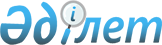 Об установлении публичного сервитута для строительства линейно-кабельных сооружений волоконно-оптической линии связи направления "Аэропорт Туркестан-АО "Казтелерадио-Республиканского государственного предприятия на праве хозяйственного ведения "Казаэронавигация" Комитета гражданской авиации Министерства индустрии и инфраструктурного развития Республики КазахстанПостановление акимата Сауранского района Туркестанской области от 13 февраля 2023 года № 41
      В соответствии с подпунктом 5-1) пункта 1 статьи 17 и пунктом 4 статьи 69 Земельного кодекса Республики Казахстан, статьи 31, 37 Закона Республики Казахстан "О местном государственном управлении и самоуправлении в Республике Казахстан" и с письмом от 05 августа 2022 года № 01-12-392 республиканского государственного предприятия на праве хозяйственного ведения "Казаэронавигация" Комитета гражданской авиации Министерства индустрии и инфраструктурного развития Республики Казахстан, акимат района Сауран, ПОСТАНОВЛЯЕТ:
      1. Установить публичный сервитут на земельные участки на постоянный срок без изъятия у землепользователей. "Об установлении публичного сервитута для строительства линейно-кабельных сооружений волоконно-оптической линии связи направления "Аэропорт Туркестан – АО "Казтелерадио" – Республиканскому государственному предприятию на праве хозяйственного ведения "Казаэронавигация" Комитета гражданской авиации Министерства индустрии и инфраструктурного развития Республики Казахстан". 
      2. Республиканскому государственному предприятию на праве хозяйственного ведения "Казаэронавигация" Комитета гражданской авиации Министерства индустрии и инфраструктурного развития Республики Казахстан" не позднее чем в месячный срок после завершения строительных работ обеспечить проведение работ по рекультивации нарушенных земель и соблюдения экологических требований по охране окружающей среды.
      3. Государственному учреждению "Отдел земельных отношений акимата района Сауран" в установленном законодательством Республики Казахстан порядке обеспечить:
      1) в течение двадцати календарных дней со дня подписания настоящего постановления направление его копии в электронном виде на казахском и русском языках в филиал республиканского государственного предприятия на праве хозяйственного ведения "Институт законодательства и правовой информации Республики Казахстан" Министерства юстиции Республики Казахстан по Туркестанской области для официального опубликования и включения в Эталонный контрольный банк нормативных правовых актов Республики Казахстан;
      2) размещение настоящего постановления на интернет-ресурсе акимата Сауранского района после его официального опубликования.
      4. Контроль за исполнением настоящего постановления возложить на заместителя акима С. Садибаеву.
      5. Настоящее постановление вводится в действие со дня его первого официального опубликования. ЭКСПЛИКАЦИЯ
по установлению публичного сервитута для строительства волоконно-оптической линии связи республиканское государственное предприятия на праве хозяйственного ведения "Казаэронавигация" Комитета гражданской авиации Министерства индустрии и инфраструктурного развития Республики Казахстан, расположенное в Сауранском районе Туркестанской области
					© 2012. РГП на ПХВ «Институт законодательства и правовой информации Республики Казахстан» Министерства юстиции Республики Казахстан
				
      Аким района Сауран

Г. Усенбаев
Приложение
к постановлению № 41
"13" февраль 2023 года
Акимата района Сауран
№ п/п
Наименование землепользователей
Кадастровый номер
Целевое назначение
Местоположение земельного участка
Объем действия сервитута, (га)
Тип собственности
1
2
3
4
5
6
7
1
Республиканское государственное предприятие на праве хозяйственного ведения "Казаэронавигация" Комитета гражданской авиации Министерства индустрии и инфраструктурного развития Республики Казахстан
19-304-104-1446
для строительства объектов аэронавигаций нового аэропорта
Сельский округ Шага
0,01
2
Государственное учреждение "Управление пассажирского транспорта и автомобильных дорог Туркестанской области"
19-331-070-028
для строительства и эксплуатации международного аэропорта
Сельский округ Шага
0,1122
3
Государственное учреждение "Управление пассажирского транспорта и автомобильных дорог Туркестанской области"
19-331-070-029
для строительства и эксплуатации международного аэропорта
Сельский округ Шага
0,0127
4
Государственное учреждение "Управление пассажирского транспорта и автомобильных дорог Туркестанской области"
19-331-106-001
под существующие дорога к аэропорту
Сельский округ Шага
1,8421
5
Государственное коммунальное предприятие на праве хозяйственного ведения "Тұран су" управления сельского хозяйства Туркестанской области
19-304-031-338
для закрепления земельного участка канала Арыс-Туркестан
Сельский округ Шага
0,0337
6
Тәңірберген Рахманберді Тәңірбергенұлы
19-304-104-1389
для ведения товарного сельскохозяйственного производства
Сельский округ Шага
0,0621
Всего по району:
Всего по району:
2,0728